輔具評估報告書輔具評估報告格式編號：1輔具項目名稱：推車、輪椅、輪椅附加功能及配件一、基本資料二、活動需求與情境評估 預計使用的場合(可複選)：居家生活 照顧機構 校園學習 職場就業 其他：         活動需求(可複選)：室內靜態活動為主 需於社區/校園內短距離移動，頻率：          中長距離移動(>1公里)，頻率：           運動休閒，類型：        使用環境特性(可複選)：大致平坦 經常通過顛簸路面 需跨越門檻/線槽，高低差：     公分經常需跨越間隙，距離：     公分 需在無障礙坡道推行 需在陡坡推行人力支持情況：無 偶有協助人力 經常有照顧者陪同 其他：          交通運輸方式(可複選)：無 經常以公車/復康巴士載運 需小客車載運 自駕改裝機車目前使用的輔具(僅填寫此次申請之相關輔具，尚未使用者免填)：輔具種類：推車：一般型 荷重型 擺位型輪椅：非輕量化量產型 輕量化量產型 客製型 手推圈啟動型動力輔助輪椅椅輪椅附加功能(可複選)：利於移位 仰躺 空中傾倒高活動型輪椅：基礎型 進階型輪椅配件-動力套件：後推式介護型 後推式自駕型 前拉式自駕型輔具來源：政府補助：身障 長照 職災 職再 教育 榮民 健保其他：          二手輔具：租借 媒合自購其他：          已使用約：     年 使用年限不明使用情形：已損壞不堪修復，需更新規格或功能不符使用者現在的需求，需更換適合繼續使用，但需要另行購置於不同場所使用其他：                                    三、身體功能與構造及輔具使用相關評估四、評估結果【本評估報告書建議之輔具需經主管機關核定通過後方可購置】評估結果：不建議使用以下輔具；理由：                                                     建議使用：是否需要接受使用訓練：需要 不需要是否需要安排追蹤時間：需要 不需要其他：                               五、規格配置建議【推車之使用者免填輪椅移動系統、輪椅配件-後推式介護型動力套件之使用者免填座椅系統與擺位配件】評估單位： 嘉義縣輔具資源中心 評估人員：                職稱： 輔具評估人員 評估日期：              個案欲提出身心障礙者輔具補助申請輔具中心已協助個案提出申請請由公所端協助個案提出申請請於申請表附上估價單（需註記廠牌、型號、尺寸、規格）個案欲提出長期照顧輔具補助申請1.姓名：            2.身分證字號：                3.生日：        年      月      日4.聯絡人姓名：          與個案關係：             聯絡電話：5.戶籍地址：6.居住地址(同戶籍地)：7.聯絡(公文寄送)地址(同戶籍地 同居住地)：8.是否領有身心障礙證明：無 有9.身心障礙類別(可複選)：第一類 第二類 第三類 第四類 第五類 第六類 第七類 第八類 其他：          10.身心障礙程度分級：輕度 中度 重度 極重度輔具使用之相關診斷(可複選)：植物人 失智症 中風偏癱(左/右) 脊髓損傷(頸/胸/腰/薦) 腦外傷(左/右) 小腦萎縮症 腦性麻痺 發展遲緩 運動神經元疾病 巴金森氏症 肌肉萎縮症 小兒麻痺 骨折截肢 關節炎 心肺功能疾病 其他：          輔具使用之相關診斷(可複選)：植物人 失智症 中風偏癱(左/右) 脊髓損傷(頸/胸/腰/薦) 腦外傷(左/右) 小腦萎縮症 腦性麻痺 發展遲緩 運動神經元疾病 巴金森氏症 肌肉萎縮症 小兒麻痺 骨折截肢 關節炎 心肺功能疾病 其他：          輔具使用之相關診斷(可複選)：植物人 失智症 中風偏癱(左/右) 脊髓損傷(頸/胸/腰/薦) 腦外傷(左/右) 小腦萎縮症 腦性麻痺 發展遲緩 運動神經元疾病 巴金森氏症 肌肉萎縮症 小兒麻痺 骨折截肢 關節炎 心肺功能疾病 其他：          輔具使用之相關診斷(可複選)：植物人 失智症 中風偏癱(左/右) 脊髓損傷(頸/胸/腰/薦) 腦外傷(左/右) 小腦萎縮症 腦性麻痺 發展遲緩 運動神經元疾病 巴金森氏症 肌肉萎縮症 小兒麻痺 骨折截肢 關節炎 心肺功能疾病 其他：          輔具使用之相關診斷(可複選)：植物人 失智症 中風偏癱(左/右) 脊髓損傷(頸/胸/腰/薦) 腦外傷(左/右) 小腦萎縮症 腦性麻痺 發展遲緩 運動神經元疾病 巴金森氏症 肌肉萎縮症 小兒麻痺 骨折截肢 關節炎 心肺功能疾病 其他：          輔具使用之相關診斷(可複選)：植物人 失智症 中風偏癱(左/右) 脊髓損傷(頸/胸/腰/薦) 腦外傷(左/右) 小腦萎縮症 腦性麻痺 發展遲緩 運動神經元疾病 巴金森氏症 肌肉萎縮症 小兒麻痺 骨折截肢 關節炎 心肺功能疾病 其他：          身高約：     公分，體重約：     公斤，體型概述：                    管路/造口(可複選)：無 氣切管 鼻胃管 尿管 胃造口 腸造口 膀胱造口 其他：          身高約：     公分，體重約：     公斤，體型概述：                    管路/造口(可複選)：無 氣切管 鼻胃管 尿管 胃造口 腸造口 膀胱造口 其他：          身高約：     公分，體重約：     公斤，體型概述：                    管路/造口(可複選)：無 氣切管 鼻胃管 尿管 胃造口 腸造口 膀胱造口 其他：          身高約：     公分，體重約：     公斤，體型概述：                    管路/造口(可複選)：無 氣切管 鼻胃管 尿管 胃造口 腸造口 膀胱造口 其他：          身高約：     公分，體重約：     公斤，體型概述：                    管路/造口(可複選)：無 氣切管 鼻胃管 尿管 胃造口 腸造口 膀胱造口 其他：          身高約：     公分，體重約：     公斤，體型概述：                    管路/造口(可複選)：無 氣切管 鼻胃管 尿管 胃造口 腸造口 膀胱造口 其他：          身體量測(僅申請輪椅配件-後推式介護型動力套件者，身體量測數據免填)：身體量測(僅申請輪椅配件-後推式介護型動力套件者，身體量測數據免填)：身體量測(僅申請輪椅配件-後推式介護型動力套件者，身體量測數據免填)：身體量測(僅申請輪椅配件-後推式介護型動力套件者，身體量測數據免填)：身體量測(僅申請輪椅配件-後推式介護型動力套件者，身體量測數據免填)：身體量測(僅申請輪椅配件-後推式介護型動力套件者，身體量測數據免填)：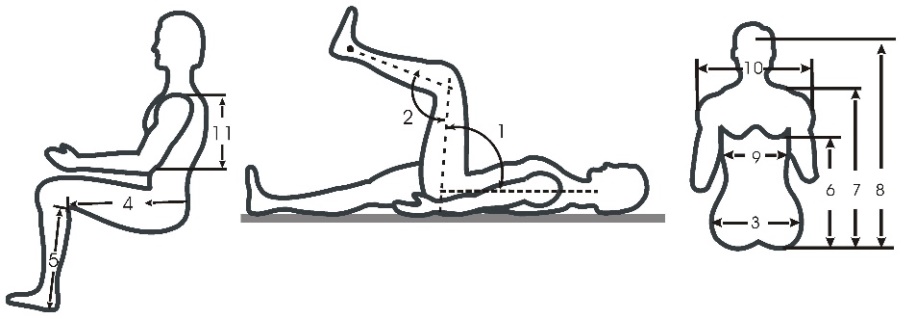 ※若雙側數據不同者請分別標示：左/右(L/R)※以下數據之長度單位為：公分 英吋※若雙側數據不同者請分別標示：左/右(L/R)※以下數據之長度單位為：公分 英吋髖關節限制：     (左)     (右)膝關節限制：     (左)     (右)坐面最寬處：                臀至膝窩：                  髖關節限制：     (左)     (右)膝關節限制：     (左)     (右)坐面最寬處：                臀至膝窩：                  髖關節限制：     (左)     (右)膝關節限制：     (左)     (右)坐面最寬處：                臀至膝窩：                  膝窩至腳底：       含鞋肩胛下角高：            肩峰高度：              枕骨中心高：            膝窩至腳底：       含鞋肩胛下角高：            肩峰高度：              枕骨中心高：            胸廓寬度：           肩峰距離：          上臂垂直高：        胸廓厚度：          身體各部位姿態靜態下坐姿維持能力良好 雙手扶持尚可維持平衡 雙手扶持難以維持平衡在未扶持情況下，身體明顯會倒向(可複選)：左側 右側 前方 後方良好 雙手扶持尚可維持平衡 雙手扶持難以維持平衡在未扶持情況下，身體明顯會倒向(可複選)：左側 右側 前方 後方良好 雙手扶持尚可維持平衡 雙手扶持難以維持平衡在未扶持情況下，身體明顯會倒向(可複選)：左側 右側 前方 後方良好 雙手扶持尚可維持平衡 雙手扶持難以維持平衡在未扶持情況下，身體明顯會倒向(可複選)：左側 右側 前方 後方身體各部位姿態輪椅移動時坐姿維持能力良好 尚可維持平衡 需以輔具加強軀幹支撐良好 尚可維持平衡 需以輔具加強軀幹支撐良好 尚可維持平衡 需以輔具加強軀幹支撐良好 尚可維持平衡 需以輔具加強軀幹支撐身體各部位姿態骨盆(可複選)正常 向前/後傾 向左/右傾斜 向左/右旋轉坐姿時骨盆經常：向前滑動 向後滑動 向左滑動 向右滑動正常 向前/後傾 向左/右傾斜 向左/右旋轉坐姿時骨盆經常：向前滑動 向後滑動 向左滑動 向右滑動正常 向前/後傾 向左/右傾斜 向左/右旋轉坐姿時骨盆經常：向前滑動 向後滑動 向左滑動 向右滑動正常 向前/後傾 向左/右傾斜 向左/右旋轉坐姿時骨盆經常：向前滑動 向後滑動 向左滑動 向右滑動身體各部位姿態脊柱(可複選)無明顯變形 脊柱側彎 過度前凸(hyperlordosis) 過度後凸(hyperkyphosis)無明顯變形 脊柱側彎 過度前凸(hyperlordosis) 過度後凸(hyperkyphosis)無明顯變形 脊柱側彎 過度前凸(hyperlordosis) 過度後凸(hyperkyphosis)無明顯變形 脊柱側彎 過度前凸(hyperlordosis) 過度後凸(hyperkyphosis)身體各部位姿態頭部控制正常 偶可維持頭部正中位置但控制不佳或耐力不足 完全無法控制正常 偶可維持頭部正中位置但控制不佳或耐力不足 完全無法控制正常 偶可維持頭部正中位置但控制不佳或耐力不足 完全無法控制正常 偶可維持頭部正中位置但控制不佳或耐力不足 完全無法控制身體各部位姿態髖部正常 內收變形 外展變形 風吹式變形 其他：          正常 內收變形 外展變形 風吹式變形 其他：          正常 內收變形 外展變形 風吹式變形 其他：          正常 內收變形 外展變形 風吹式變形 其他：          身體各部位姿態膝部正常 屈曲變形 伸直變形正常 屈曲變形 伸直變形正常 屈曲變形 伸直變形正常 屈曲變形 伸直變形身體各部位姿態踝部(可複選)正常 內翻變形 外翻變形 蹠屈變形 背屈變形 其他：        正常 內翻變形 外翻變形 蹠屈變形 背屈變形 其他：        正常 內翻變形 外翻變形 蹠屈變形 背屈變形 其他：        正常 內翻變形 外翻變形 蹠屈變形 背屈變形 其他：        身體各部位姿態其他攣縮無 有，部位：            對坐姿擺位之影響：               無 有，部位：            對坐姿擺位之影響：               無 有，部位：            對坐姿擺位之影響：               無 有，部位：            對坐姿擺位之影響：               異常肌張力異常肌張力無 低張 高張 徐動；對於坐姿的影響：               無 低張 高張 徐動；對於坐姿的影響：               無 低張 高張 徐動；對於坐姿的影響：               無 低張 高張 徐動；對於坐姿的影響：               認知/判斷能力認知/判斷能力正常 尚可 錯亂或遲鈍正常 尚可 錯亂或遲鈍正常 尚可 錯亂或遲鈍正常 尚可 錯亂或遲鈍視知覺能力視知覺能力正常 尚可 差正常 尚可 差正常 尚可 差正常 尚可 差皮膚感覺皮膚感覺正常 異常：        喪失：        無法施測正常 異常：        喪失：        無法施測正常 異常：        喪失：        無法施測正常 異常：        喪失：        無法施測壓傷(褥瘡)壓傷(褥瘡)未曾發生 過去有，部位：          目前有，部位：             尺寸：     公分 ×      公分分級：第1級 第2級 第3級 第4級 無法分級深層組織壓傷未曾發生 過去有，部位：          目前有，部位：             尺寸：     公分 ×      公分分級：第1級 第2級 第3級 第4級 無法分級深層組織壓傷未曾發生 過去有，部位：          目前有，部位：             尺寸：     公分 ×      公分分級：第1級 第2級 第3級 第4級 無法分級深層組織壓傷未曾發生 過去有，部位：          目前有，部位：             尺寸：     公分 ×      公分分級：第1級 第2級 第3級 第4級 無法分級深層組織壓傷以下肢承重方式轉位能力(含主動、被動)：可 否以下肢承重方式轉位能力(含主動、被動)：可 否以下肢承重方式轉位能力(含主動、被動)：可 否以下肢承重方式轉位能力(含主動、被動)：可 否以下肢承重方式轉位能力(含主動、被動)：可 否以下肢承重方式轉位能力(含主動、被動)：可 否個案自行操作輪椅之技巧(推車、輪椅配件-後推式介護型動力套件之使用者免填)：個案自行操作輪椅之技巧(推車、輪椅配件-後推式介護型動力套件之使用者免填)：啟動/解除駐輪裝置(wheel-lock)在平地執行前進、後退、轉向及停止無障礙坡道上自推上坡、轉向及停止在開門時限內進出電梯門或捷運門於較窄的通道中穩定向前推行5公尺進出小轎車或馬桶、床鋪間的轉位上下5公分的台階或門檻前輪翹起技巧(Wheelie)執行座面減壓方式獨立完成    可訓練或需改裝    需要他人協助獨立完成    可訓練或需改裝    需要他人協助獨立完成    可訓練或需改裝    需要他人協助獨立完成    可訓練或需改裝    需要他人協助獨立完成    可訓練或需改裝    需要他人協助獨立完成    可訓練或需改裝    需要他人協助獨立完成    可訓練或需改裝    需要他人協助獨立完成    可訓練或需改裝    需要他人協助獨立將身體撐起 獨立以重心偏移 需要他人協助身心障礙者輔具費用補助項目長照輔具及居家無障礙環境改善服務給付項目對應原則使用理由項次1 推車-一般型無此給付項目無對應原則項次2 推車-荷重型無此給付項目無對應原則項次3 推車-擺位型無此給付項目無對應原則項次4 輪椅-非輕量化量產型項次5 輪椅-輕量化量產型項次6 輪椅-客製型EC01 輪椅-A款(非輕量化量產型)EC02 輪椅-B款(輕量化量產型)EC03 輪椅-C款(量身訂製型)「4、5、6、7、8、9、10、11」與「EC01、EC02、EC03、EC04、EC05、EC06」於最低使用年限內不可重複補助「7、8、9」限配搭「4、5或6」申請「EC04、EC05、EC06」限配搭「EC01、EC02或EC03」申請項次7 輪椅附加功能-具利於移位功能(無法以下肢承重轉位者，得申請此項，不受第七類障礙等級重度以上之限制)EC04 輪椅附加功能-A款(具利於移位功能)「4、5、6、7、8、9、10、11」與「EC01、EC02、EC03、EC04、EC05、EC06」於最低使用年限內不可重複補助「7、8、9」限配搭「4、5或6」申請「EC04、EC05、EC06」限配搭「EC01、EC02或EC03」申請項次8 輪椅附加功能-具仰躺功能EC05 輪椅附加功能-B款(具仰躺功能)「4、5、6、7、8、9、10、11」與「EC01、EC02、EC03、EC04、EC05、EC06」於最低使用年限內不可重複補助「7、8、9」限配搭「4、5或6」申請「EC04、EC05、EC06」限配搭「EC01、EC02或EC03」申請項次9 輪椅附加功能-具空中傾倒功能EC06 輪椅附加功能-C款(具空中傾倒功能)「4、5、6、7、8、9、10、11」與「EC01、EC02、EC03、EC04、EC05、EC06」於最低使用年限內不可重複補助「7、8、9」限配搭「4、5或6」申請「EC04、EC05、EC06」限配搭「EC01、EC02或EC03」申請項次10 高活動型輪椅-基礎型無此給付項目「4、5、6、7、8、9、10、11」與「EC01、EC02、EC03、EC04、EC05、EC06」於最低使用年限內不可重複補助「7、8、9」限配搭「4、5或6」申請「EC04、EC05、EC06」限配搭「EC01、EC02或EC03」申請項次11 高活動型輪椅-進階型無此給付項目「4、5、6、7、8、9、10、11」與「EC01、EC02、EC03、EC04、EC05、EC06」於最低使用年限內不可重複補助「7、8、9」限配搭「4、5或6」申請「EC04、EC05、EC06」限配搭「EC01、EC02或EC03」申請項次12 手推圈啟動型動力輔助輪椅無此給付項目無對應原則項次13 輪椅配件-後推式介護型動力套件無此給付項目無對應原則項次31 行動輔具附加功能-完成搭配機動車輛使用之衝擊測試 無此給付項目無對應原則類型推車：基礎型 荷重型 擺位型輪椅：非輕量化量產型 輕量化量產型 客製型輪椅附加功能：具利於移位功能 具仰躺功能 具空中傾倒功能高活動型輪椅：基礎型 進階型手推圈啟動型動力輔助輪椅輪椅配件-後推式介護型動力套件推車：基礎型 荷重型 擺位型輪椅：非輕量化量產型 輕量化量產型 客製型輪椅附加功能：具利於移位功能 具仰躺功能 具空中傾倒功能高活動型輪椅：基礎型 進階型手推圈啟動型動力輔助輪椅輪椅配件-後推式介護型動力套件推車：基礎型 荷重型 擺位型輪椅：非輕量化量產型 輕量化量產型 客製型輪椅附加功能：具利於移位功能 具仰躺功能 具空中傾倒功能高活動型輪椅：基礎型 進階型手推圈啟動型動力輔助輪椅輪椅配件-後推式介護型動力套件推車：基礎型 荷重型 擺位型輪椅：非輕量化量產型 輕量化量產型 客製型輪椅附加功能：具利於移位功能 具仰躺功能 具空中傾倒功能高活動型輪椅：基礎型 進階型手推圈啟動型動力輔助輪椅輪椅配件-後推式介護型動力套件推車：基礎型 荷重型 擺位型輪椅：非輕量化量產型 輕量化量產型 客製型輪椅附加功能：具利於移位功能 具仰躺功能 具空中傾倒功能高活動型輪椅：基礎型 進階型手推圈啟動型動力輔助輪椅輪椅配件-後推式介護型動力套件推車：基礎型 荷重型 擺位型輪椅：非輕量化量產型 輕量化量產型 客製型輪椅附加功能：具利於移位功能 具仰躺功能 具空中傾倒功能高活動型輪椅：基礎型 進階型手推圈啟動型動力輔助輪椅輪椅配件-後推式介護型動力套件推車：基礎型 荷重型 擺位型輪椅：非輕量化量產型 輕量化量產型 客製型輪椅附加功能：具利於移位功能 具仰躺功能 具空中傾倒功能高活動型輪椅：基礎型 進階型手推圈啟動型動力輔助輪椅輪椅配件-後推式介護型動力套件推車：基礎型 荷重型 擺位型輪椅：非輕量化量產型 輕量化量產型 客製型輪椅附加功能：具利於移位功能 具仰躺功能 具空中傾倒功能高活動型輪椅：基礎型 進階型手推圈啟動型動力輔助輪椅輪椅配件-後推式介護型動力套件推車：基礎型 荷重型 擺位型輪椅：非輕量化量產型 輕量化量產型 客製型輪椅附加功能：具利於移位功能 具仰躺功能 具空中傾倒功能高活動型輪椅：基礎型 進階型手推圈啟動型動力輔助輪椅輪椅配件-後推式介護型動力套件推車：基礎型 荷重型 擺位型輪椅：非輕量化量產型 輕量化量產型 客製型輪椅附加功能：具利於移位功能 具仰躺功能 具空中傾倒功能高活動型輪椅：基礎型 進階型手推圈啟動型動力輔助輪椅輪椅配件-後推式介護型動力套件類型操作者：完全由照顧者操作 主要由照顧者操作，個案偶會操作 個案獨立操作操作者：完全由照顧者操作 主要由照顧者操作，個案偶會操作 個案獨立操作操作者：完全由照顧者操作 主要由照顧者操作，個案偶會操作 個案獨立操作操作者：完全由照顧者操作 主要由照顧者操作，個案偶會操作 個案獨立操作操作者：完全由照顧者操作 主要由照顧者操作，個案偶會操作 個案獨立操作操作者：完全由照顧者操作 主要由照顧者操作，個案偶會操作 個案獨立操作操作者：完全由照顧者操作 主要由照顧者操作，個案偶會操作 個案獨立操作操作者：完全由照顧者操作 主要由照顧者操作，個案偶會操作 個案獨立操作操作者：完全由照顧者操作 主要由照顧者操作，個案偶會操作 個案獨立操作操作者：完全由照顧者操作 主要由照顧者操作，個案偶會操作 個案獨立操作輪椅移動系統骨架形式：固定式 折合式骨架形式：固定式 折合式骨架形式：固定式 折合式骨架形式：固定式 折合式骨架形式：固定式 折合式骨架形式：固定式 折合式骨架形式：固定式 折合式骨架形式：固定式 折合式骨架形式：固定式 折合式骨架形式：固定式 折合式輪椅移動系統前輪：硬膠胎 免充氣胎 充氣胎前輪：硬膠胎 免充氣胎 充氣胎前輪：硬膠胎 免充氣胎 充氣胎前輪：硬膠胎 免充氣胎 充氣胎前輪：硬膠胎 免充氣胎 充氣胎前輪：硬膠胎 免充氣胎 充氣胎前輪加裝避震器：建議 不建議前輪加裝避震器：建議 不建議前輪加裝避震器：建議 不建議前輪加裝避震器：建議 不建議輪椅移動系統後輪軸心：固定 快拆 外展角度：    度位置：標準 後置 前置：    公分，可前後/高度調整後輪軸心：固定 快拆 外展角度：    度位置：標準 後置 前置：    公分，可前後/高度調整後輪軸心：固定 快拆 外展角度：    度位置：標準 後置 前置：    公分，可前後/高度調整後輪軸心：固定 快拆 外展角度：    度位置：標準 後置 前置：    公分，可前後/高度調整後輪軸心：固定 快拆 外展角度：    度位置：標準 後置 前置：    公分，可前後/高度調整後輪軸心：固定 快拆 外展角度：    度位置：標準 後置 前置：    公分，可前後/高度調整後輪軸心：固定 快拆 外展角度：    度位置：標準 後置 前置：    公分，可前後/高度調整後輪配置手推圈啟動型動力輔助系統(PAPAW)後輪配置手推圈啟動型動力輔助系統(PAPAW)後輪配置手推圈啟動型動力輔助系統(PAPAW)輪椅移動系統後輪輪胎材質：實心胎 免充氣胎 低壓充氣胎 高壓充氣胎建議胎寬：     英吋後輪輪胎材質：實心胎 免充氣胎 低壓充氣胎 高壓充氣胎建議胎寬：     英吋後輪輪胎材質：實心胎 免充氣胎 低壓充氣胎 高壓充氣胎建議胎寬：     英吋後輪輪胎材質：實心胎 免充氣胎 低壓充氣胎 高壓充氣胎建議胎寬：     英吋後輪輪胎材質：實心胎 免充氣胎 低壓充氣胎 高壓充氣胎建議胎寬：     英吋後輪輪胎材質：實心胎 免充氣胎 低壓充氣胎 高壓充氣胎建議胎寬：     英吋後輪輪胎材質：實心胎 免充氣胎 低壓充氣胎 高壓充氣胎建議胎寬：     英吋後輪輪胎材質：實心胎 免充氣胎 低壓充氣胎 高壓充氣胎建議胎寬：     英吋後輪輪胎材質：實心胎 免充氣胎 低壓充氣胎 高壓充氣胎建議胎寬：     英吋後輪輪胎材質：實心胎 免充氣胎 低壓充氣胎 高壓充氣胎建議胎寬：     英吋輪椅移動系統手推圈形式：無需求 金屬推圈 塑膠推圈 披覆止滑材質 其他：          手推圈形式：無需求 金屬推圈 塑膠推圈 披覆止滑材質 其他：          手推圈形式：無需求 金屬推圈 塑膠推圈 披覆止滑材質 其他：          手推圈形式：無需求 金屬推圈 塑膠推圈 披覆止滑材質 其他：          手推圈形式：無需求 金屬推圈 塑膠推圈 披覆止滑材質 其他：          手推圈形式：無需求 金屬推圈 塑膠推圈 披覆止滑材質 其他：          手推圈形式：無需求 金屬推圈 塑膠推圈 披覆止滑材質 其他：          手推圈形式：無需求 金屬推圈 塑膠推圈 披覆止滑材質 其他：          手推圈形式：無需求 金屬推圈 塑膠推圈 披覆止滑材質 其他：          手推圈形式：無需求 金屬推圈 塑膠推圈 披覆止滑材質 其他：          輪椅移動系統減速裝置：無需求 鼓式煞車 夾式煞車駐輪裝置：前推式駐輪 後拉式駐輪 剪式駐輪 照顧者駐輪介面(踏式/握把式)其他裝置：單向轉動之切換裝置(ramp retarder) 後推式介護型動力套件減速裝置：無需求 鼓式煞車 夾式煞車駐輪裝置：前推式駐輪 後拉式駐輪 剪式駐輪 照顧者駐輪介面(踏式/握把式)其他裝置：單向轉動之切換裝置(ramp retarder) 後推式介護型動力套件減速裝置：無需求 鼓式煞車 夾式煞車駐輪裝置：前推式駐輪 後拉式駐輪 剪式駐輪 照顧者駐輪介面(踏式/握把式)其他裝置：單向轉動之切換裝置(ramp retarder) 後推式介護型動力套件減速裝置：無需求 鼓式煞車 夾式煞車駐輪裝置：前推式駐輪 後拉式駐輪 剪式駐輪 照顧者駐輪介面(踏式/握把式)其他裝置：單向轉動之切換裝置(ramp retarder) 後推式介護型動力套件減速裝置：無需求 鼓式煞車 夾式煞車駐輪裝置：前推式駐輪 後拉式駐輪 剪式駐輪 照顧者駐輪介面(踏式/握把式)其他裝置：單向轉動之切換裝置(ramp retarder) 後推式介護型動力套件減速裝置：無需求 鼓式煞車 夾式煞車駐輪裝置：前推式駐輪 後拉式駐輪 剪式駐輪 照顧者駐輪介面(踏式/握把式)其他裝置：單向轉動之切換裝置(ramp retarder) 後推式介護型動力套件減速裝置：無需求 鼓式煞車 夾式煞車駐輪裝置：前推式駐輪 後拉式駐輪 剪式駐輪 照顧者駐輪介面(踏式/握把式)其他裝置：單向轉動之切換裝置(ramp retarder) 後推式介護型動力套件減速裝置：無需求 鼓式煞車 夾式煞車駐輪裝置：前推式駐輪 後拉式駐輪 剪式駐輪 照顧者駐輪介面(踏式/握把式)其他裝置：單向轉動之切換裝置(ramp retarder) 後推式介護型動力套件減速裝置：無需求 鼓式煞車 夾式煞車駐輪裝置：前推式駐輪 後拉式駐輪 剪式駐輪 照顧者駐輪介面(踏式/握把式)其他裝置：單向轉動之切換裝置(ramp retarder) 後推式介護型動力套件減速裝置：無需求 鼓式煞車 夾式煞車駐輪裝置：前推式駐輪 後拉式駐輪 剪式駐輪 照顧者駐輪介面(踏式/握把式)其他裝置：單向轉動之切換裝置(ramp retarder) 後推式介護型動力套件座椅系統椅面椅面布質 平面式座板 楔形座板 使用沉入式座板，建議沉入量：     公分建議使用輪椅座墊(如需申請，請另檢附16號評估報告)，未乘坐時總厚度：     公分布質 平面式座板 楔形座板 使用沉入式座板，建議沉入量：     公分建議使用輪椅座墊(如需申請，請另檢附16號評估報告)，未乘坐時總厚度：     公分布質 平面式座板 楔形座板 使用沉入式座板，建議沉入量：     公分建議使用輪椅座墊(如需申請，請另檢附16號評估報告)，未乘坐時總厚度：     公分布質 平面式座板 楔形座板 使用沉入式座板，建議沉入量：     公分建議使用輪椅座墊(如需申請，請另檢附16號評估報告)，未乘坐時總厚度：     公分布質 平面式座板 楔形座板 使用沉入式座板，建議沉入量：     公分建議使用輪椅座墊(如需申請，請另檢附16號評估報告)，未乘坐時總厚度：     公分布質 平面式座板 楔形座板 使用沉入式座板，建議沉入量：     公分建議使用輪椅座墊(如需申請，請另檢附16號評估報告)，未乘坐時總厚度：     公分布質 平面式座板 楔形座板 使用沉入式座板，建議沉入量：     公分建議使用輪椅座墊(如需申請，請另檢附16號評估報告)，未乘坐時總厚度：     公分布質 平面式座板 楔形座板 使用沉入式座板，建議沉入量：     公分建議使用輪椅座墊(如需申請，請另檢附16號評估報告)，未乘坐時總厚度：     公分座椅系統椅背椅背一般布質 輪椅背靠 加裝輪椅擺位架(如非一般布質，請另檢附3號評估報告)一般布質 輪椅背靠 加裝輪椅擺位架(如非一般布質，請另檢附3號評估報告)一般布質 輪椅背靠 加裝輪椅擺位架(如非一般布質，請另檢附3號評估報告)一般布質 輪椅背靠 加裝輪椅擺位架(如非一般布質，請另檢附3號評估報告)一般布質 輪椅背靠 加裝輪椅擺位架(如非一般布質，請另檢附3號評估報告)一般布質 輪椅背靠 加裝輪椅擺位架(如非一般布質，請另檢附3號評估報告)一般布質 輪椅背靠 加裝輪椅擺位架(如非一般布質，請另檢附3號評估報告)一般布質 輪椅背靠 加裝輪椅擺位架(如非一般布質，請另檢附3號評估報告)座椅系統扶手扶手無需求 全長式 近桌型固定式 後掀式 全拆式固定式 後掀式 全拆式固定式 後掀式 全拆式固定式 後掀式 全拆式固定式 後掀式 全拆式固定式 後掀式 全拆式高度可調整座椅系統頭靠頭靠無需求 簡易頭枕 頭靠系統(如需申請，請另檢附3號評估報告)無需求 簡易頭枕 頭靠系統(如需申請，請另檢附3號評估報告)無需求 簡易頭枕 頭靠系統(如需申請，請另檢附3號評估報告)無需求 簡易頭枕 頭靠系統(如需申請，請另檢附3號評估報告)無需求 簡易頭枕 頭靠系統(如需申請，請另檢附3號評估報告)無需求 簡易頭枕 頭靠系統(如需申請，請另檢附3號評估報告)無需求 簡易頭枕 頭靠系統(如需申請，請另檢附3號評估報告)無需求 簡易頭枕 頭靠系統(如需申請，請另檢附3號評估報告)座椅系統腿靠腿靠形式：固定式 可旋開式 可拆卸式 角度可抬高 截肢式配件：小腿靠墊 小腿靠帶     其他改裝：               形式：固定式 可旋開式 可拆卸式 角度可抬高 截肢式配件：小腿靠墊 小腿靠帶     其他改裝：               形式：固定式 可旋開式 可拆卸式 角度可抬高 截肢式配件：小腿靠墊 小腿靠帶     其他改裝：               形式：固定式 可旋開式 可拆卸式 角度可抬高 截肢式配件：小腿靠墊 小腿靠帶     其他改裝：               形式：固定式 可旋開式 可拆卸式 角度可抬高 截肢式配件：小腿靠墊 小腿靠帶     其他改裝：               形式：固定式 可旋開式 可拆卸式 角度可抬高 截肢式配件：小腿靠墊 小腿靠帶     其他改裝：               形式：固定式 可旋開式 可拆卸式 角度可抬高 截肢式配件：小腿靠墊 小腿靠帶     其他改裝：               形式：固定式 可旋開式 可拆卸式 角度可抬高 截肢式配件：小腿靠墊 小腿靠帶     其他改裝：               座椅系統踏板踏板形式：單片式 兩片式 旋轉式形式：單片式 兩片式 旋轉式形式：單片式 兩片式 旋轉式配件：腳跟帶 腳掌帶 其他：       配件：腳跟帶 腳掌帶 其他：       配件：腳跟帶 腳掌帶 其他：       配件：腳跟帶 腳掌帶 其他：       配件：腳跟帶 腳掌帶 其他：       座椅系統右欄座椅長度單位為：公分 英吋右欄座椅長度單位為：公分 英吋右欄座椅長度單位為：公分 英吋右欄座椅長度單位為：公分 英吋(A)座背夾角：     度(A)座背夾角：     度(A)座背夾角：     度(A)座背夾角：     度(B)腿靠角度：     度(B)腿靠角度：     度座椅系統右欄座椅長度單位為：公分 英吋右欄座椅長度單位為：公分 英吋右欄座椅長度單位為：公分 英吋右欄座椅長度單位為：公分 英吋(C)座寬：     (C)座寬：     (C)座寬：     (C)座寬：     (D)座深：     (D)座深：     座椅系統右欄座椅長度單位為：公分 英吋右欄座椅長度單位為：公分 英吋右欄座椅長度單位為：公分 英吋右欄座椅長度單位為：公分 英吋(E)腿靠長度：     (E)腿靠長度：     (E)腿靠長度：     (E)腿靠長度：     (F)椅背高：     (F)椅背高：     座椅系統右欄座椅長度單位為：公分 英吋右欄座椅長度單位為：公分 英吋右欄座椅長度單位為：公分 英吋右欄座椅長度單位為：公分 英吋(H)扶手高度：     (H)扶手高度：     (H)扶手高度：     (H)扶手高度：     (K)座面高：     (K)座面高：     座椅系統右欄座椅長度單位為：公分 英吋右欄座椅長度單位為：公分 英吋右欄座椅長度單位為：公分 英吋右欄座椅長度單位為：公分 英吋(L)後輪：介護輪自推輪(L)後輪：介護輪自推輪(L)後輪：介護輪自推輪(L)後輪：介護輪自推輪(M)前輪尺寸：     (M)前輪尺寸：     座椅系統建議座面高度(高活動型輪椅必填)：前座高(FSH)     公分，後座高(RSH)     公分建議座面高度(高活動型輪椅必填)：前座高(FSH)     公分，後座高(RSH)     公分建議座面高度(高活動型輪椅必填)：前座高(FSH)     公分，後座高(RSH)     公分建議座面高度(高活動型輪椅必填)：前座高(FSH)     公分，後座高(RSH)     公分建議座面高度(高活動型輪椅必填)：前座高(FSH)     公分，後座高(RSH)     公分建議座面高度(高活動型輪椅必填)：前座高(FSH)     公分，後座高(RSH)     公分建議座面高度(高活動型輪椅必填)：前座高(FSH)     公分，後座高(RSH)     公分建議座面高度(高活動型輪椅必填)：前座高(FSH)     公分，後座高(RSH)     公分建議座面高度(高活動型輪椅必填)：前座高(FSH)     公分，後座高(RSH)     公分建議座面高度(高活動型輪椅必填)：前座高(FSH)     公分，後座高(RSH)     公分擺位配件固定帶骨盆帶：兩節式黏扣帶 彈扣式織帶(二點式三點式四點式) 加裝襯墊/套軀幹固定帶：一字型 H型 夾克/背心型 五點式彈扣織帶(與骨盆帶整合)大腿環帶 小腿綁帶 其他：          骨盆帶：兩節式黏扣帶 彈扣式織帶(二點式三點式四點式) 加裝襯墊/套軀幹固定帶：一字型 H型 夾克/背心型 五點式彈扣織帶(與骨盆帶整合)大腿環帶 小腿綁帶 其他：          骨盆帶：兩節式黏扣帶 彈扣式織帶(二點式三點式四點式) 加裝襯墊/套軀幹固定帶：一字型 H型 夾克/背心型 五點式彈扣織帶(與骨盆帶整合)大腿環帶 小腿綁帶 其他：          骨盆帶：兩節式黏扣帶 彈扣式織帶(二點式三點式四點式) 加裝襯墊/套軀幹固定帶：一字型 H型 夾克/背心型 五點式彈扣織帶(與骨盆帶整合)大腿環帶 小腿綁帶 其他：          骨盆帶：兩節式黏扣帶 彈扣式織帶(二點式三點式四點式) 加裝襯墊/套軀幹固定帶：一字型 H型 夾克/背心型 五點式彈扣織帶(與骨盆帶整合)大腿環帶 小腿綁帶 其他：          骨盆帶：兩節式黏扣帶 彈扣式織帶(二點式三點式四點式) 加裝襯墊/套軀幹固定帶：一字型 H型 夾克/背心型 五點式彈扣織帶(與骨盆帶整合)大腿環帶 小腿綁帶 其他：          骨盆帶：兩節式黏扣帶 彈扣式織帶(二點式三點式四點式) 加裝襯墊/套軀幹固定帶：一字型 H型 夾克/背心型 五點式彈扣織帶(與骨盆帶整合)大腿環帶 小腿綁帶 其他：          骨盆帶：兩節式黏扣帶 彈扣式織帶(二點式三點式四點式) 加裝襯墊/套軀幹固定帶：一字型 H型 夾克/背心型 五點式彈扣織帶(與骨盆帶整合)大腿環帶 小腿綁帶 其他：          骨盆帶：兩節式黏扣帶 彈扣式織帶(二點式三點式四點式) 加裝襯墊/套軀幹固定帶：一字型 H型 夾克/背心型 五點式彈扣織帶(與骨盆帶整合)大腿環帶 小腿綁帶 其他：          擺位配件輪椅擺位架：軀幹側支撐架 臀側支撐架 內收鞍板 分腿器 膝前擋板輪椅擺位架：軀幹側支撐架 臀側支撐架 內收鞍板 分腿器 膝前擋板輪椅擺位架：軀幹側支撐架 臀側支撐架 內收鞍板 分腿器 膝前擋板輪椅擺位架：軀幹側支撐架 臀側支撐架 內收鞍板 分腿器 膝前擋板輪椅擺位架：軀幹側支撐架 臀側支撐架 內收鞍板 分腿器 膝前擋板輪椅擺位架：軀幹側支撐架 臀側支撐架 內收鞍板 分腿器 膝前擋板輪椅擺位架：軀幹側支撐架 臀側支撐架 內收鞍板 分腿器 膝前擋板輪椅擺位架：軀幹側支撐架 臀側支撐架 內收鞍板 分腿器 膝前擋板輪椅擺位架：軀幹側支撐架 臀側支撐架 內收鞍板 分腿器 膝前擋板輪椅擺位架：軀幹側支撐架 臀側支撐架 內收鞍板 分腿器 膝前擋板其他配件：桌板 防傾桿 其他：          其他配件：桌板 防傾桿 其他：          其他配件：桌板 防傾桿 其他：          其他配件：桌板 防傾桿 其他：          其他配件：桌板 防傾桿 其他：          其他配件：桌板 防傾桿 其他：          其他配件：桌板 防傾桿 其他：          其他配件：桌板 防傾桿 其他：          其他配件：桌板 防傾桿 其他：          其他配件：桌板 防傾桿 其他：          其他配件：桌板 防傾桿 其他：          建議選用通過衝擊測試之輪椅結構(補助項次31)建議選用通過衝擊測試之輪椅結構(補助項次31)建議選用通過衝擊測試之輪椅結構(補助項次31)建議選用通過衝擊測試之輪椅結構(補助項次31)建議選用通過衝擊測試之輪椅結構(補助項次31)建議選用通過衝擊測試之輪椅結構(補助項次31)建議選用通過衝擊測試之輪椅結構(補助項次31)建議選用通過衝擊測試之輪椅結構(補助項次31)建議選用通過衝擊測試之輪椅結構(補助項次31)建議選用通過衝擊測試之輪椅結構(補助項次31)建議選用通過衝擊測試之輪椅結構(補助項次31)建議於取得輔具後，與輔具中心預約免費的適配服務，可協助確認購買輔具符合使用需求，聯絡方式：          建議於取得輔具後，與輔具中心預約免費的適配服務，可協助確認購買輔具符合使用需求，聯絡方式：          建議於取得輔具後，與輔具中心預約免費的適配服務，可協助確認購買輔具符合使用需求，聯絡方式：          建議於取得輔具後，與輔具中心預約免費的適配服務，可協助確認購買輔具符合使用需求，聯絡方式：          建議於取得輔具後，與輔具中心預約免費的適配服務，可協助確認購買輔具符合使用需求，聯絡方式：          建議於取得輔具後，與輔具中心預約免費的適配服務，可協助確認購買輔具符合使用需求，聯絡方式：          建議於取得輔具後，與輔具中心預約免費的適配服務，可協助確認購買輔具符合使用需求，聯絡方式：          建議於取得輔具後，與輔具中心預約免費的適配服務，可協助確認購買輔具符合使用需求，聯絡方式：          建議於取得輔具後，與輔具中心預約免費的適配服務，可協助確認購買輔具符合使用需求，聯絡方式：          建議於取得輔具後，與輔具中心預約免費的適配服務，可協助確認購買輔具符合使用需求，聯絡方式：          建議於取得輔具後，與輔具中心預約免費的適配服務，可協助確認購買輔具符合使用需求，聯絡方式：          其他建議：                                                                         其他建議：                                                                         其他建議：                                                                         其他建議：                                                                         其他建議：                                                                         其他建議：                                                                         其他建議：                                                                         其他建議：                                                                         其他建議：                                                                         其他建議：                                                                         其他建議：                                                                         